PISTA DE ATLETISMO DE CEHEGIN1.Dirígete hacia el norte en Calle Mollerusa hacia Calle Costas de GarrafAprox. 48 segundosDirígete hacia el norte en Calle Mollerusa hacia Calle Costas de GarrafAprox. 48 segundosavanza 150 mtotal: 150 mavanza 150 mtotal: 150 m2.Gira a la izquierda hacia Calle Puigcerdàavanza 69 mtotal: 220 m3.Mantente a la izquierda para seguir hacia Calle Maracaibo.avanza 130 mtotal: 350 m4.Gira a la derecha hacia Calle Maracaiboavanza 220 mtotal: 550 m5.Toma la 2.ª a la derecha y permanece en Calle Maracaiboavanza 260 mtotal: 850 m6.Gira ligeramente a la derecha hacia Camino a Los Doloresavanza 350 mtotal: 1,2 km7.Gira a la izquierda hacia RM-605Aprox. 2 minutosavanza 1,3 kmtotal: 2,5 km8.Gira a la derechaAprox. 2 minutosavanza 2,0 kmtotal: 4,5 km9.Gira a la izquierda hacia AP-7Aprox. 54 segundosavanza 210 mtotal: 4,7 km10.En la rotonda, toma la primera salida AP-7 en dirección E-15/Cartagena/Alicanteavanza 400 mtotal: 5,1 km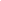 11.Incorpórate a AP-7avanza 1,0 kmtotal: 6,1 km12.Toma la salida 810 para incorporarte a A-30 en dirección MurciaAprox. 18 minutosavanza 31,4 kmtotal: 37,4 km13.Toma la salida 151 hacia MU-31/Mercamurciaavanza 900 mtotal: 38,3 km14.Incorpórate a MU-31Aprox. 2 minutosavanza 3,5 kmtotal: 41,8 km15.Tome la salida en dirección MU-30.Aprox. 5 minutosavanza 7,1 kmtotal: 48,9 km16.Continúa por RM-15.Aprox. 30 minutosavanza 53,0 kmtotal: 102 km17.Toma la salida 53 hacia CehegÍn Esteavanza 170 mtotal: 102 km18.En la rotonda, toma la primera salida en dirección Ctra. Tramo de UniónAprox. 47 segundosavanza 350 mtotal: 102 km19.En la rotonda, toma la segunda salida en dirección Calle Havanza 230 mtotal: 103 km20.Gira a la izquierda hacia Av. de los Deportesavanza 130 mtotal: 103 km